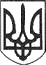 РЕШЕТИЛІВСЬКА МІСЬКА РАДАПОЛТАВСЬКОЇ ОБЛАСТІ(двадцята позачергова сесія восьмого скликання)РІШЕННЯ12 квітня 2022 року            		                                                 № 1029 -20-VIIІПро затвердження структури виконавчих органів Решетилівськоїміської ради, загальної чисельностіапарату ради та її виконавчих органівКеруючись статтею 11, пунктом 5 частини 1 статті 26, частиною 1 статті 59 Закону України „Про місцеве самоврядування в Україні”, Законом України „Про службу в органах місцевого самоврядування”, постановою Кабінету Міністрів України від 09.03.2006 № 268 „Про упорядкування структури та умов оплати праці працівників апарату органів виконавчої влади, органів прокуратури, судів та інших органів”, у зв’язку зі створенням відділу „Центр надання адміністративних послуг” та з метою належної організації діяльності та  ефективної роботи відділу , Решетилівська міська радаВИРІШИЛА:Внести зміни до структури  виконавчих органів Решетилівської міської ради, загальної чисельності апарату ради та її виконавчих органів, а саме:1. Вивести 01.05.2022 зі структури апарату ради та її виконавчого комітету сектор з питань оборонної роботи, цивільного захисту та взаємодії з правоохоронними органами, з такими посадами:1) завідувач сектору - 1 (одна) штатна одиниця;2) головний спеціаліст - 1 (одна) штатна одиниця.2. Ввести 01.05.2022 до структури апарату ради та її виконавчого комітету відділ з питань оборонної роботи, цивільного захисту та взаємодії з правоохоронними органами, з такими посадами:1) начальник відділу - 1 (одна) штатна одиниця;2) головний спеціаліст - 1 (одна) штатна одиниця;3) спеціаліст І категорії - 1 (одна) штатна одиниця.3. Вивести 01.05.2022 зі структури апарату ради та її виконавчого комітету відділ надання адміністративних послуг, з такими посадами:1) начальник відділу - 1 (одна) штатна одиниця;2) головний спеціаліст - 1 (одна) штатна одиниця;3) державний реєстратор - 2 (дві) штатні одиниці;4) адміністратор - 5  (п’ять) штатних одиниць.4. Ввести 01.05.2022 до структури апарату ради та її виконавчого комітету відділ ,,Центр надання адміністративних послуг”, з такими посадами:1) начальник відділу -1 (одна) штатна одиниця;2) державний реєстратор - 2 (дві) штатні одиниці;3) адміністратор - 6  (шість) штатних одиниць.5. Затвердити структуру та загальну чисельність апарату Решетилівської міської ради та її виконавчого комітету станом на 01.05.2022  в кількості 123,0 штатних одиниць згідно з додатком 1.6. Затвердити структуру та загальну чисельність відділу освіти Решетилівської міської ради станом на 01.05.2022  в кількості 23,5 штатних одиниць згідно з додатком 2.7. Затвердити структуру та загальну чисельність фінансового управління Решетилівської міської ради станом на 01.05.2022 в кількості 6 штатних одиниць згідно з додатком 3.8. Затвердити загальну чисельність виконавчих органів Решетилівської міської ради  станом на 01.05.2022  в кількості 152,5 штатних одиниць згідно з додатком 4.9. Визнати таким, що втратило чинність рішення Решетилівської міської ради восьмого скликання від 26.01.2022 № 989-18-VIII „Про затвердження структури виконавчих органів Решетилівської міської ради, загальної чисельності апарату ради та її виконавчих органів”.Міський голова								О. А. ДядюноваДодаток 1до рішення Решетилівськоїміської ради восьмого скликання12 квітня 2022 року №1029-20-VIIІ(20 позачергова сесія)Структура та загальна чисельність  апарату Решетилівської міської ради  та її виконавчого комітету  станом на 01.05.2022Керуючий справами							М.В. Лисенко Додаток 2рішення Решетилівськоїміської ради восьмого скликання12 квітня 2022 року №1029-20-VIIІ(20 позачергова сесія)Структура та загальна чисельність  відділу освіти Решетилівської міської ради  станом на 01.05.2022Керуючий справами							М.В. ЛисенкоДодаток 3до рішення Решетилівськоїміської ради восьмого скликання12 квітня 2022 року №1029-20-VIIІ(20 позачергова сесія)Структура та загальна чисельність  фінансового управління Решетилівської міської ради  станом на 01.05.2022Керуючий справами							М.В. Лисенко Додаток 4до рішення Решетилівськоїміської ради восьмого скликання12 квітня 2022 року №1029-20-VIIІ(20 позачергова сесія)Загальна чисельність  виконавчих органів Решетилівської міської ради   станом на 01.05.2022Керуючий справами								М.В. Лисенко {num}Найменування посади, структурного підрозділуКількість штатних           одиницьКерівництво міської ради та виконавчого комітету6Міський голова1Секретар міської ради1Перший заступник міського голови1Заступник міського голови з  питань діяльності виконавчих органів ради2Керуючий справами виконавчого комітету1Уповноважені посадові особи8Староста Покровського старостинського округу1Староста Піщанського старостинського округу1Староста Лобачівського старостинського округу1Староста Остап’євського старостинського округу1Староста М’якеньківського старостинського округу1Староста Шевченківського старостинського округу1Староста Демидівського старостинського округу1Староста Потічанського старостинського округу1Структурні підрозділи виконавчого комітетуВідділ організаційно-інформаційної роботи, документообігу та управління персоналом28Начальник відділу1Заступник начальника відділу1Головний спеціаліст3Спеціаліст І категорії2Діловод 21Відділ бухгалтерського обліку, звітності та адміністративно-господарського забезпечення27Начальник відділу – головний бухгалтер 1Заступник начальника відділу1Головний спеціаліст3Спеціаліст І категорії4Водій автотранспортних засобів13Прибиральник службових приміщень 2,5Сторож2Оператор котельні0,5Відділ з юридичних питань та управління комунальним майном3Начальник відділу1Головний спеціаліст2Відділ економічного розвитку, торгівлі та залучення інвестицій3Начальник відділу1Головний спеціаліст2Відділ архітектури та містобудування 3Начальник відділу1Головний спеціаліст1Спеціаліст І категорії1Відділ земельних ресурсів та охорони навколишнього середовища15Начальник відділу1Заступник начальника відділу1Головний спеціаліст1Спеціаліст І категорії3Інспектор9Відділ житлово-комунального господарства, транспорту, зв'язку та з питань охорони праці4Начальник відділу1Головний спеціаліст2Спеціаліст І категорії1Відділ  сім'ї, соціального захисту та охорони здоров'я6Начальник відділу1Заступник начальника відділу1Головний спеціаліст3Спеціаліст І категорії1Відділ культури, молоді, спорту та туризму3Начальник відділу 1Головний спеціаліст1Спеціаліст І категорії1Відділ  „Центр надання адміністративних послуг” 9Начальник відділу1Державний реєстратор 2Адміністратор6Інспекція з благоустрою3Інспектор3Відділ з питань  оборонної роботи, цивільного захисту та взаємодії з правоохоронними органами3Начальник відділу1Головний спеціаліст1Спеціаліст І категорії1Усього121,0СТРУКТУРНІ ПІДРОЗДІЛИ ЗІ СТАТУСОМ ЮРИДИЧНОЇ ОСОБИСлужба у справах дітей2Начальник служби1Головний спеціаліст 1Загальна чисельність  апарату Решетилівської міської ради  та її виконавчого комітету123,0Найменування посади, структурного підрозділуКількість штатних           одиницьНачальник  відділу 1Заступник начальника1Головний спеціаліст 1Спеціаліст І категорії 2 Юрисконсульт1Секретар керівника 1Служба бухгалтерського обліку та економічного планування10Головний бухгалтер1Заступник головного бухгалтера1Бухгалтер6Економіст 2Група господарського забезпечення6,5Начальник  групи  1Механік0,5Водій автотранспортного засобу1Інженер-електронік 1Інженер1Прибиральник службових приміщень 1Сторож1Загальна чисельність відділу освіти Решетилівської міської ради23,5Найменування посади, структурного підрозділуКількість штатних           одиницьНачальник управління1Бюджетний відділ3Заступник начальника управління - начальник відділу1Головний спеціаліст2Відділ планування доходів та економічного аналізу2Начальник відділу - головний бухгалтер1Головний спеціаліст 1Загальна чисельність фінансового управління  Решетилівської міської ради6Найменування виконавчих органівКількість штатних  одиниць1231Апарат Решетилівської міської ради та її виконавчого комітету123,02Відділ освіти Решетилівської міської ради23,53Фінансове управління Решетилівської міської ради6,0Загальна чисельність виконавчих органів Решетилівської міської ради  152,5